Příloha č. 3Formulář pro průběžnou zprávu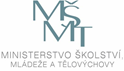 Průběžná zpráva – škola (rok 2017)Název školyPrávní formaZřizovatelIČOAdresa sídlaKrajEtapa pokusného ověřování1. 9. 2017 - 31. 12. 2017Název pokusného ověřováníVzdělávací programy paměťových institucí do školVýše poskytnuté dotaceAvizovaná vratka (ve výši ze dne)Počet realizovaných návštěv jednodenníchPočet realizovaných návštěv dvoudenníchPočet učitelů zpracovávajících dotazníky a počet hodin plněníHlášení změn v průběhu realizace pokusného ověřováníDalší sděleníDatumJméno příjmení odpovědné osobyKontaktní údaje odpovědné osobyPodpis odpovědné osobyOtisk razítka